第８回　おおさか優良緑化賞受賞施設一覧応募数：　１１件受賞施設：　６件（知事賞３件、奨励賞３件、生物多様性賞 該当なし）以上３件以上３件おおさか優良緑化賞－大阪府知事賞－おおさか優良緑化賞－大阪府知事賞－おおさか優良緑化賞－大阪府知事賞－（　施　設　名　）（施設種）（所在市町村）中之島四季の丘・ダイビル本館事務所等大阪市シティテラス今福鶴見共同住宅大阪市関西医科大学　枚方キャンパス学舎学校枚方市おおさか優良緑化賞－奨励賞－おおさか優良緑化賞－奨励賞－おおさか優良緑化賞－奨励賞－（　施　設　名　）（施設種）（所在市町村）千里山団地集合住宅吹田市　あべのハルカス店舗等大阪市大正製薬関西支店事務所豊中市知事賞知事賞知事賞中之島四季の丘・ダイビル本館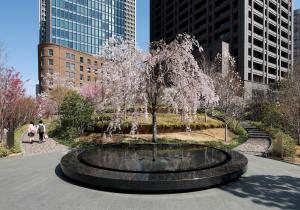 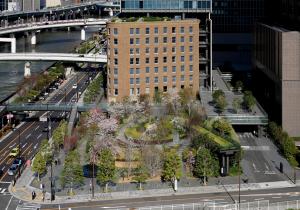 シティテラス今福鶴見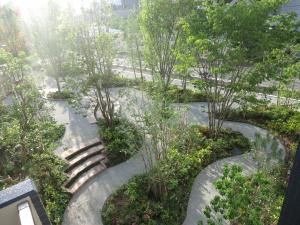 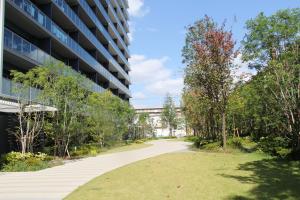 関西医科大学枚方キャンパス学舎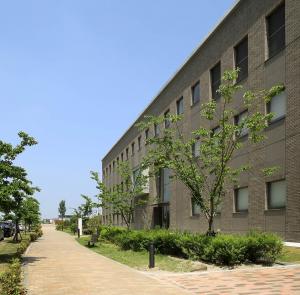 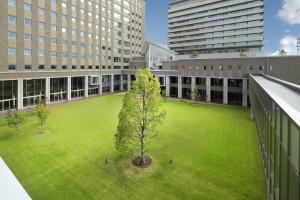 奨励賞奨励賞奨励賞千里山団地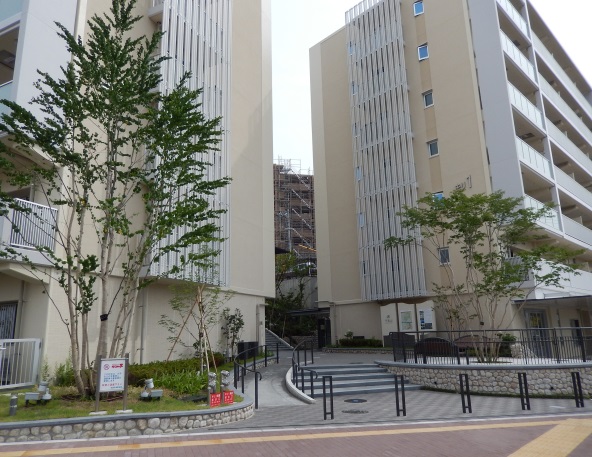 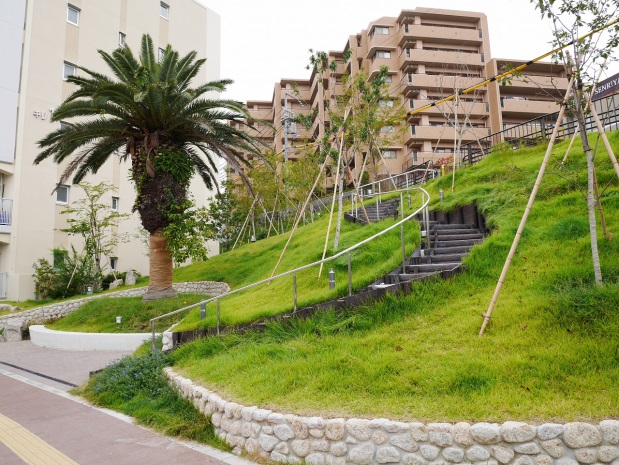 あべのハルカス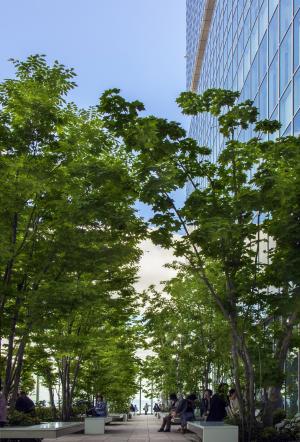 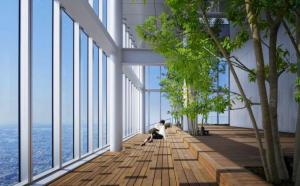 大正製薬関西支店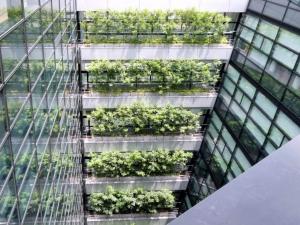 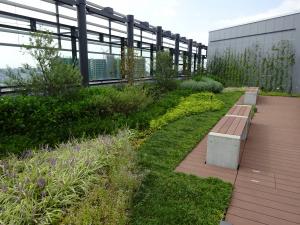 